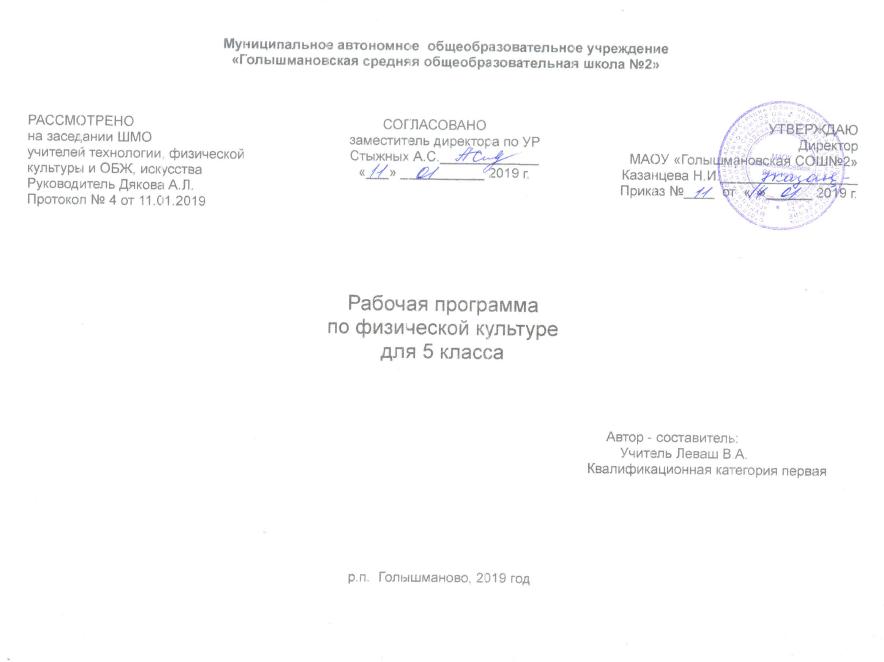 1.Планируемые результаты освоения учебного предмета.Результаты освоения содержания предмета «Физическая культура» определяют те итоговые результаты, которые должны демонстрировать школьники по завершении обучения в основной школе.Требования к результатам изучения учебного предмета выполняют двоякую функцию. Они, с одной стороны, предназначены для оценкиуспешности овладения программным содержанием, а с другой стороны, устанавливают минимальное содержание образования, которое вобязательном порядке должно быть освоено каждым ребенком, оканчивающим основную школу.Результаты освоения программного материала по предмету «Физическая культура» в основной школе оцениваются по трем базовым уровням, исходя из принципа «общее — частное — конкретное», и представлены соответственно метапредметными, предметными и личностными результатами.1.1Личностные Личностные результаты отражаются в индивидуальных качественных свойствах учащихся, которые приобретаются в процессе освоенияучебного предмета «Физическая культура». Эти качественные свойства проявляются, прежде всего, в положительном отношении учащихся к занятиям двигательной (физкультурной) деятельностью, накоплении необходимых знаний, а также в умении использовать ценности физической культуры для удовлетворения индивидуальных интересов и потребностей, достижения личностно значимых результатов в физическом совершенстве.Личностные результаты могут проявляться в разных областях культуры. В области познавательной культуры:• владение знаниями об индивидуальных особенностях физического развития и физической подготовленности, о соответствии ихвозрастным и половым нормативам;• владение знаниями об особенностях индивидуального здоровья и о функциональных возможностях организма, способах профилактикизаболеваний и перенапряжения средствами физической культуры;• владение знаниями по основам организации и проведения занятий физической культурой оздоровительной и тренировочнойнаправленности, составлению содержания занятий в соответствии с собственными задачами, индивидуальными особенностямифизического развития и физической подготовленности.В области нравственной культуры:• способность управлять своими эмоциями, проявлять культуру общения и взаимодействия в процессе занятий физической культурой,игровой и соревновательной деятельности;• способность активно включаться в совместные физкультурно-оздоровительные и спортивные мероприятия, принимать участие в ихорганизации и проведении;• владение умением предупреждать конфликтные ситуации во время совместных занятий физической культурой и спортом, разрешатьспорные проблемы на основе уважительного и доброжелательного отношения к окружающим.В области трудовой культуры:• умение планировать режим дня, обеспечивать оптимальное сочетание нагрузки и отдыха;• умение проводить туристские пешие походы, готовить снаряжение, организовывать и благоустраивать места стоянок, соблюдать правила безопасности;• умение содержать в порядке спортивный инвентарь и оборудование, спортивную одежду, осуществлять их подготовку к занятиям испортивным соревнованиям.В области эстетической культуры:красивая (правильная) осанка, умение ее длительно сохранять при разнообразных формах движения и передвижений;• хорошее телосложение, желание поддерживать его в рамках принятых норм и представлений посредством занятий физической культурой;• культура движения, умение передвигаться красиво, легко и непринужденно.В области коммуникативной культуры:• владение умением осуществлять поиск информации по вопросам развития современных оздоровительных систем, обобщать,анализировать и творчески применять полученные знания в самостоятельных занятиях физической культурой;• владение умением достаточно полно и точно формулировать цель и задачи совместных с другими детьми занятийфизкультурнооздоровительной и спортивно-оздоровительной деятельностью, излагать их содержание;• владение умением оценивать ситуацию и оперативно принимать решения, находить адекватные способы поведения и взаимодействия спартнерами во время учебной и игровой деятельности.В области физической культуры:• владение навыками выполнения жизненно важных двигательных умений (ходьба, бег, прыжки, лазанья и др.) различными способами, вразличных изменяющихся внешних условиях;• владение навыками выполнения разнообразных физических упражнений различной функциональной направленности, техническихдействий базовых видов спорта, а также применения их в игровой и соревновательной деятельности;• умение максимально проявлять физические способности (качества) при выполнении тестовых упражнений по физической культуре.1.2Метапредметные Метапредметные результаты характеризуют уровень сформированности качественных универсальных способностей учащихся, проявляющихся в активном применении знаний и умений в познавательной и предметно-практической деятельности. Приобретенные на базе освоения содержания предмета «Физическая культура», в единстве с освоением программного материала других образовательных дисциплин, универсальные способности потребуются как в рамках образовательного процесса (умение учиться), так и в реальной повседневной жизни учащихся.Метапредметные результаты проявляются в различных областях культуры. Вобласти познавательной культуры:• понимание физической культуры как явления культуры, способствующего развитию целостной личности человека, сознания и мышления, физических, психических и нравственных качеств;• понимание здоровья как важнейшего условия саморазвития и самореализации человека, расширяющего свободу выбора профессиональнойдеятельности и обеспечивающего долгую сохранность творческой активности;• понимание физической культуры как средства организации здорового образа жизни, профилактики вредных привычек и девиантного(отклоняющегося) поведения.В области нравственной культуры:• бережное отношение к собственному здоровью и здоровью окружающих, проявление доброжелательности и отзывчивости к людям,имеющим ограниченные возможности и нарушения в состоянии здоровья;• уважительное отношение к окружающим, проявление культуры взаимодействия, терпимости и толерантности в достижении общих целейпри совместной деятельности;• ответственное отношение к порученному делу, проявление осознанной дисциплинированности и готовности отстаивать собственныепозиции, отвечать за результаты собственной деятельности.В области трудовой культуры:• добросовестное выполнение учебных заданий, осознанное стремление к освоению новых знаний и умений, качественно повышающихрезультативность выполнения заданий;• рациональное планирование учебной деятельности, умение организовывать места занятий и обеспечивать их безопасность;• поддержание оптимального уровня работоспособности в процессе учебной деятельности, активное использование занятий физическойкультурой для профилактики психического и физического утомления.В области эстетической культуры:• восприятие красоты телосложения и осанки человека в соответствии с культурными образцами и эстетическими канонами, формирование физической красоты с позиций укрепления и сохранения здоровья;• понимание культуры движений человека, постижение жизненно важных двигательных умений в соответствии с их целесообразностью иэстетической привлекательностью;• восприятие спортивного соревнования как культурно-массового зрелищного мероприятия, проявление адекватных норм поведения,неантагонистических способов общения и взаимодействия. В области коммуникативной культуры:владение культурой речи, ведение диалога в доброжелательной и открытой форме, проявление к собеседнику внимания, интереса иуважения;владение умением вести дискуссию, обсуждать содержание и результаты совместной деятельности, находить компромиссы припринятии общих решений; владение умением логически грамотно излагать, аргументировать и обосновывать собственную точкузрения, доводить ее до собеседника.В области физической культуры:• владение способами организации и проведения разнообразных форм занятий физической культурой, их планирования и содержательного наполнения;• владение широким арсеналом двигательных действий и физических упражнений из базовых видов спорта и оздоровительной физическойкультуры, активное их использование в самостоятельно организуемой спортивно-оздоровительной и физкультурнооздоровительнойдеятельности;• владение способами наблюдения за показателями индивидуального здоровья, физического развития и физической подготовленности,использование этих показателей в организации и проведении самостоятельных форм занятий физической культурой.1.3 Предметные Предметные результаты характеризуют опыт учащихся в творческой двигательной деятельности, который приобретается и закрепляется впроцессе освоения учебного предмета «Физическая культура». Приобретаемый опыт проявляется в знаниях и способах двигательнойдеятельности, умениях творчески их применять при решении практических задач, связанных с организацией и проведением самостоятельныхзанятий физической культурой.Предметные результаты, так же, как и метапредметные, проявляются в разных областях культуры.В области познавательной культуры:• знания по истории и развитию спорта и олимпийского движения, о положительном их влиянии на укрепление мира и дружбы международами;• знание основных направлений развития физической культуры в обществе, их целей, задач и форм организации;• знания о здоровом образе жизни, его связи с укреплением здоровья и профилактикой вредных привычек, о роли и месте физическойкультуры в организации здорового образа жизни. В области нравственной культуры:способность проявлять инициативу и творчество при организации совместных занятий физической культурой, доброжелательное иуважительное отношение к занимающимся, независимо от особенностей их здоровья, физической и технической подготовленности;умение оказывать помощь занимающимся при освоении новых двигательных действий, корректно объяснять и объективно оцениватьтехнику их выполнения; способность проявлять дисциплинированность и уважительное отношение к сопернику в условиях игровой исоревновательной деятельности, соблюдать правила игры и соревнований.В области трудовой культуры:• способность преодолевать трудности, выполнять учебные задания по технической и физической подготовке в полном объеме;• способность организовывать самостоятельные занятия физической культурой разной направленности, обеспечивать безопасность местзанятий, спортивного инвентаря и оборудования, спортивной одежды;• способность самостоятельно организовывать и проводить занятия профессионально-прикладной физической подготовкой, подбиратьфизические упражнения в зависимости от индивидуальной ориентации на будущую профессиональную деятельность.В области эстетической культуры:• способность организовывать самостоятельные занятия физической культурой по формированию телосложения и правильной осанки,подбирать комплексы физических упражнений и режимы физической нагрузки в зависимости от индивидуальных особенностейфизического развития;• способность организовывать самостоятельные занятия по формированию культуры движений, подбирать упражнения координационной,ритмической и пластической направленности, режимы физической нагрузки в зависимости от индивидуальных особенностей физическойподготовленности;• способность вести наблюдения за динамикой показателей физического развития и осанки, объективно оценивать их, соотнося собщепринятыми нормами и представлениями.В области коммуникативной культуры:• способность интересно и доступно излагать знания о физической культуре, грамотно пользоваться понятийным аппаратом;• способность формулировать цели и задачи занятий физическими упражнениями, аргументировано вести диалог по основам ихорганизации и проведения;• способность осуществлять судейство соревнований по одному из видов спорта, владеть информационными жестами судьи. В областифизической культуры: способность отбирать физические упражнения по их функциональной направленности, составлять из них индивидуальные комплексы для оздоровительной гимнастики и физической подготовки;способность составлять планы занятий физической культурой с различной педагогической направленностью, регулировать величинуфизической нагрузки в зависимости от задач занятия и индивидуальных особенностей организма; способность проводитьсамостоятельные занятия по освоению новых двигательных действий и развитию основных физических качеств, контролировать ианализировать эффективность этих занятий.2. Содержание учебного курса.5 классЗнания о физической культуре История физической культуры. Олимпийские игры древности. Возрождение Олимпийских игр и олимпийского движения.История зарождения олимпийского движения в России. Олимпийское движение в России (СССР). Выдающиеся достижения отечественных спортсменов на Олимпийских играх.Краткая характеристика видов спорта, входящих в программу Олимпийских игр. Физическая культура в современном обществе.Организация и проведение пеших туристских походов. Требования к технике безопасности и бережное отношение к природе (экологические требования).Физическая культура (основные понятия). Физическое развитие человека.Физическая подготовка и ее связь с укреплением здоровья, развитием физических качеств.Организация и планирование самостоятельных занятий по развитию физических качеств.Техническая подготовка. Техника движений и ее основные показатели.Всестороннее и гармоничное физическое развитие.Адаптивная физическая культура.Спортивная подготовка.Здоровье и здоровый образ жизни.Профессионально-прикладная физическая подготовка.Физическая культура человека. Режим дня, его основное содержание и правила планирования.Закаливание организма. Правила безопасности и гигиенические требования.Влияние занятий физической культурой на формирование положительных качеств личности. Проведениесамостоятельных занятий по коррекции осанки и телосложения.Восстановительный массаж.Проведение банных процедур.Доврачебная помощь во время занятий физической культурой и спортом.Способы двигательной (физкультурной) деятельностиОрганизация и проведение самостоятельных занятий физической культурой. Подготовка к занятиям физической культурой.Выбор упражнений и составление индивидуальных комплексов для утренней зарядки, физкультминуток, физкультпауз (подвижных перемен).Планирование занятий физической культурой.Проведение самостоятельных занятий прикладной физической подготовкой.Организация досуга средствами физической культуры.Оценка эффективности занятий физической культурой. Самонаблюдение и самоконтроль.Оценка эффективности занятий физкультурно-оздоровительной деятельностью. Оценка техники движений, способы выявления иустранения ошибок в технике выполнения (технических ошибок).Измерение резервов организма и состояния здоровья с помощью функциональных проб.Физическое совершенствованиеФизкультурно-оздоровительная деятельность. Оздоровительные формы занятий в режиме учебного дня и учебной недели.Спортивно-оздоровительная деятельность с общеразвивающей направленностью Гимнастика с основами акробатики.Организующие команды и приемы. Акробатические упражнения и комбинации.Опорные прыжки.Легкая атлетика. выполнение видов и испытаний (тестов) и нормативов, предусмотренных Всероссийским физкультурно-спортивнымкомплексом "Готов к труду и обороне" (ГТО) Беговые упражнения. Прыжковые упражнения. Метание малого мяча.Лыжные гонки. Передвижения на лыжах. Подъемы, спуски, повороты, торможения.Спортивные игры. Баскетбол. Игра по правилам. Волейбол. Игра по правилам. Футбол. Игра по правилам.Прикладно-ориентированная подготовка. Прикладно-ориентированные упражнения.Упражнения общеразвивающей направленности. Общефизическая подготовка.Гимнастика с основами акробатики. Развитие гибкости, координация движений, силы, выносливости.Легкая атлетика. Развитие выносливости, силы, быстроты, координации движений.Лыжные гонки. Развитие выносливости, силы, координации движений, быстроты.Баскетбол. Развитие быстроты, силы, выносливости, координации движений. Футбол.Развитие быстроты, силы, выносливости.Содержание учебного предмета 6 классЗнания о физической культуреИстория физической культуры. Олимпийские игры древности. Возрождение Олимпийских игр и олимпийского движения. Историязарождения олимпийского движения в России. Олимпийское движение в России (СССР). Выдающиеся достижения отечественных спортсменовна Олимпийских играх. Характеристика видов спорта, входящих в программу Олимпийских игр. Физическая культура в современном обществе.Организация и проведение пеших туристических походов. Требования к технике безопасности и бережному отношению к природе(экологические требования).Физическая культура (основные понятия). Физическое развитие человека. Физическая подготовка и ее связь с укреплением здоровья,развитием физических качеств. Организация и планирование самостоятельных занятий по развитию физических качеств. Техническаяподготовка. Техника движений и ее основные показатели. Всестороннее и гармоничное физическое развитие. Адаптивная физическая культура.Спортивная подготовка. Здоровье и здоровый образ жизни. Допинг. Концепция честного спорта. Профессионально – прикладная физическаяподготовка.Физическая культура человека. Режим дня, его основное содержание и правила планирования. Закаливание организма. Правила безопасностина формирование положительных качеств личности. Проведение самостоятельных занятий по коррекции осанки и телосложения.Восстановительный массаж. Проведение банных процедур. Первая помощь во время занятий физической культурой и спортом.Способы двигательной (физкультурной) деятельностиОрганизация и проведение самостоятельных занятий физической культурой. Подготовка к занятиям физической культурой. Выборупражнений и составление индивидуальных комплексов для утренней зарядки, физкультминуток и физкульпауз (подвижных перемен).Планирование занятий физической подготовкой. Проведение самостоятельных занятий прикладной физической подготовкой. Организациядосуга средствами физической культуры.Оценка эффективности занятий физической культурой. Самонаблюдение и самоконтроль. Оценка эффективности занятий физкультурно –оздоровительной деятельностью. Оценка техники движений, способы выявления и устранения ошибок в технике выполнения упражнений(технических ошибок). Измерение резервов организма и состояния здоровья с помощью функциональных проб.Физическое совершенствованиеФизкультурно-оздоровительная деятельность . оздоровительные формы занятий в режиме учебного дня и учебной недели. Индивидуаьныекомплексы адаптивной (лечебной) и корригирующей физической культуры.Спортивно-оздоровительная деятельность с общеразвивающей направленностью.Гимнастика с основами акробатики.Организующие команды и приемы. Акробатические упражнения и комбинации. Ритмическая гимнастика (девочки). Опорные прыжки.Упражнения и комбинации на гимнастическом бревне (девочки). Упражнения и комбинация на гимнастической перекладине (мальчики).Упражнения и комбинации на гимнастических брусьях: упражнения на параллельных брусьях (мальчики); упражнения на разновысокихбрусьях (девочки).Легкая атлетика. ВыполнениЕ видов и испытаний (тестов) и нормативов, предусмотренных Всероссийским физкультурно-спортивнымкомплексом "Готов к труду и обороне" (ГТО) Беговые упражнения. Прыжковые упражнения. Метание малого мяча.Лыжные гонки. Передвижения на лыжах. Торможения, повороты, спуски.Спортивные игрыБаскетбол. Упражнения без мяча: основная стойка, передвижение приставными шагами с изменением направления движения, остановкадвумя шагами и прыжком, повороты без мяча и с мячом. Упражнения с мячом: ловля и передача мяча двумя руками от груди и одной рукой отплеча с места, с шагом, со сменой места после передачи; бросок мяча в корзину одной и двумя руками от груди с места и в движении. Ведениемяча в низкой, средней и высокой стойке на месте и в движении по прямой с изменением направления движения и скорости. Ведение безсопротивления защитника ведущей и не ведущей рукой. Вырывание и выбивание мяча. Тактика свободного нападения, позиционное нападениеи нападение быстрым прорывом. Игра по упрощенным правилам в мини — баскетбол. Упражнения общей физической подготовки.Волейбол. Упражнения без мяча: основная стойка; передвижения приставным шагом вправо и влево, лицом и спиной вперед. Упражненияс мячом: прямая нижняя подача через сетку; прием и передача мяча снизу, прием и передача мяча сверху двумя руками (на месте и в движенииприставными шагами). Передачи мяча над собой и через сетку. Тактические действия игроков передней линии в нападении и задней линии приприеме мяча. Игра в волейбол по правилам. Упражнения общей физической подготовки.Прикладно – ориентированная подготовка. Прикладно – ориентированные упражнения.Упражнения общеразвивающей направленности. Общефизическая подготовка.Гимнастика с основами акробатики. Развитие гибкости, координации движений, силы, выносливости.Легкая атлетика. Развитие выносливости, силы, быстроты, координации движений.Лыжная подготовка (лыжные гонки). Развитие выносливости, силы, координации движений, быстроты.Баскетбол. Развитие быстроты, силы, выносливости, координации движений.Содержание учебного предмета 7 классЗнания о физической культуреИстория физической культуры. Олимпийские игры древности. Возрождение Олимпийских игр и олимпийского движения. История зарожденияолимпийского движения в России. Олимпийское движение в России (СССР). Выдающиеся достижения отечественных спортсменов наОлимпийских играх. Характеристика видов спорта, входящих в программу Олимпийских игр. Физическая культура в современном обществе.Организация и проведение пеших туристических походов. Требования к технике безопасности и бережному отношению к природе(экологические требования).Физическая культура (основные понятия). Физическое развитие человека. Физическая подготовка и ее связь с укреплением здоровья, развитиемфизических качеств. Организация и планирование самостоятельных занятий по развитию физических качеств. Техническая подготовка. Техникадвижений и ее основные показатели. Всестороннее и гармоничное физическое развитие. Адаптивная физическая культура. Спортивнаяподготовка. Здоровье и здоровый образ жизни. Допинг. Концепция честного спорта. Профессионально – прикладная физическая подготовка.Физическая культура человека. Режим дня, его основное содержание и правила планирования. Закаливание организма. Правила безопасности наформирование положительных качеств личности. Проведение самостоятельных занятий по коррекции осанки и телосложения.Восстановительный массаж. Проведение банных процедур. Первая помощь во время занятий физической культурой и спортом.Способы двигательной (физкультурной) деятельностиОрганизация и проведение самостоятельных занятий физической культурой. Подготовка к занятиям физической культурой. Выборупражнений и составление индивидуальных комплексов для утренней зарядки, физкультминуток и физкульпауз (подвижных перемен).Планирование занятий физической подготовкой. Проведение самостоятельных занятий прикладной физической подготовкой. Организациядосуга средствами физической культуры.Оценка эффективности занятий физической культурой. Самонаблюдение и самоконтроль. Оценка эффективности занятий физкультурно –оздоровительной деятельностью. Оценка техники движений, способы выявления и устранения ошибок в технике выполнения упражнений(технических ошибок). Измерение резервов организма и состояния здоровья с помощью функциональных проб.Физическое совершенствованиеФизкультурно-оздоровительная деятельность . оздоровительные формы занятий в режиме учебного дня и учебной недели. Индивидуаьныекомплексы адаптивной (лечебной) и корригирующей физической культуры.Спортивно-оздоровительная деятельность с общеразвивающей направленностью.Гимнастика с основами акробатики.Организующие команды и приемы. Акробатические упражнения и комбинации. Ритмическая гимнастика (девочки). Опорные прыжки.Упражнения и комбинации на гимнастическом бревне (девочки). Упражнения и комбинация на гимнастической перекладине (мальчики).Упражнения и комбинации на гимнастических брусьях: упражнения на параллельных брусьях (мальчики); упражнения на разновысокихбрусьях (девочки).Легкая атлетика. выполнение видов и испытаний (тестов) и нормативов, предусмотренных Всероссийским физкультурно-спортивнымкомплексом "Готов к труду и обороне" (ГТО). Беговые упражнения. Прыжковые упражнения. Метание малого мяча.Лыжные гонки. Передвижения на лыжах. Торможения, повороты, спуски.Спортивные игрыБаскетбол. Упражнения без мяча: основная стойка, передвижение приставными шагами с изменением направления движения, остановкадвумя шагами и прыжком, повороты без мяча и с мячом. Упражнения с мячом: ловля и передача мяча двумя руками от груди и одной рукой отплеча с места, с шагом, со сменой места после передачи; бросок мяча в корзину одной и двумя руками от груди с места и в движении. Ведениемяча в низкой, средней и высокой стойке на месте и в движении по прямой с изменением направления движения и скорости. Ведение безсопротивления защитника ведущей и не ведущей рукой. Вырывание и выбивание мяча. Тактика свободного нападения, позиционное нападениеи нападение быстрым прорывом. Игра по упрощенным правилам в мини — баскетбол. Упражнения общей физической подготовки.Волейбол. Упражнения без мяча: основная стойка; передвижения приставным шагом вправо и влево, лицом и спиной вперед. Упражненияс мячом: прямая нижняя подача через сетку; прием и передача мяча снизу, прием и передача мяча сверху двумя руками (на месте и в движенииприставными шагами). Передачи мяча над собой и через сетку. Тактические действия игроков передней линии в нападении и задней линии приприеме мяча. Игра в волейбол по правилам. Упражнения общей физической подготовки.Прикладно – ориентированная подготовка. Прикладно – ориентированные упражнения.Упражнения общеразвивающей направленности. Общефизическая подготовка.Гимнастика с основами акробатики. Развитие гибкости, координации движений, силы, выносливости.Легкая атлетика. Развитие выносливости, силы, быстроты, координации движений.Лыжная подготовка (лыжные гонки). Развитие выносливости, силы, координации движений, быстроты.Баскетбол. Развитие быстроты, силы, выносливости, координации движений.Содержание учебного предмета8 классОсновы физической культуры и здорового образа жизниРоль физической культуры и спорта в формировании здорового образа жизни, профилактике вредных привычек. Оздоровительные системы физическоговоспитания и спортивная подготовка.Олимпийские игры древности и современности. Достижения отечественных и зарубежных спортсменов на олимпийских играх. Основные этапы развитияфизической культуры в России. История комплекса ГТО.Двигательные действия, физические качества, физическая нагрузка. Контроль за индивидуальным физическим развитием и физической подготовленностью,техникой выполнения упражнений, соблюдением режимов физической нагрузки. Выполнение комплекса ГТО.Правила поведения и техники безопасности при выполнении физических упражнений.Нормы этического общения и коллективного взаимодействия в игровой и соревновательной деятельности.Правила соревнований по одному из базовых видов спорта. Командные (игровые) виды спорта. Правила соревнований по баскетболу (мини-баскетболу),волейболу.Физкультурно-оздоровительная деятельностьС учетом состояния здоровья, уровня физического развития, физической подготовленности, медицинских показаний и климатических условий региона.Комплексы утренней и дыхательной гимнастики, гимнастики для глаз, физкультпауз (физкультминуток), элементы релаксации и аутотренинга.Комплексы упражнений для профилактики нарушений опорно-двигательного аппарата, регулирования массы тела и формирования телосложения.Комплексы упражнений для развития основных физических качеств, функциональных возможностей сердечно-сосудистой и дыхательной систем.Упражнения и комплексы из современных оздоровительных систем физического воспитания, адаптивной физической культуры.Способы закаливания организма (солнечные ванны, закаливание водой)Спортивно-оздоровительная деятельностьГимнастикаАкробатические упражнения и комбинации (кувырки, перекаты, стойки, упоры, прыжки с поворотами, перевороты).Гимнастические упражнения и комбинации на спортивных снарядах (висы, упоры, махи, перемахи, повороты, передвижения, стойки и соскоки). Гимнастическаяполоса препятствий.Опорные прыжки. Лазание по канату. Упражнения и композиции ритмической гимнастики, танцевальные движения.Легкая атлетика: спортивная ходьба, бег на короткие, средние и длинные дистанции, барьерный ,эстафетный и кроссовый бег ,прыжки в длину и высоту сразбега, метание малого мяча.Лыжная подготовка: основные способы передвижения на лыжах, техника выполнения спусков, подъемов, поворотов, торможений.Спортивные игры: технические приемы и тактические действия в баскетболе, волейболе,,Специальная подготовка:баскетбол - передача мяча, ведение мяча, броски в кольцо, действия нападающего против нескольких защитников;волейбол - передача мяча через сетку, нижняя прямая подача, прием мяча после подачи.Подготовка к выполнению видов испытаний (тестов) и нормативов, предусмотренных Всероссийским физкультурно-спортивным комплексом "Готов к труду иобороне" (ГТО).3. Тематическое планирование 5 класс Календарно-тематическое планирование Тематический блокПланируемые предметные рузультатыПланируемые предметные рузультатыВыпускник научитсяВыпускник получит возможность научитьсяЗнания о физической культуре-ориентироваться в понятиях «физическая культура», «режим дня»; характеризовать назначение утренней зарядки, физкультминуток и физкультпауз, уроков физической культуры, закаливания, прогулок на свежем воздухе, подвижных игр, занятий спортом для укрепления здоровья, развития основных физических качеств;-раскрывать на примерах положительное влияние занятий физической культурой на успешное выполнение учебной и трудовой деятельности, укрепление здоровья и развитие физических качеств;-ориентироваться в понятии «физическая подготовка»: характеризовать основные физические качества (силу, быстроту, выносливость, равновесие, гибкость) и демонстрировать физические упражнения, направленные на их развитие;-характеризовать способы безопасного поведения на уроках физической культуры и организовывать места занятий физическими упражнениями и подвижными играми (как в помещениях, так и на открытом воздухе).-выявлять связь занятий физической культурой с трудовой и оборонной деятельностью;-характеризовать роль и значение режима дня в сохранении и укреплении здоровья;-планировать и корректировать режим дня с учѐтом своей учебной и внешкольной деятельности, показателей своего здоровья, физического развития и физической подготовленности.Способы физкультурной деятельности-отбирать упражнения для комплексов утренней зарядки и физкультминуток и выполнять их в соответствии с изученными правилами;-организовывать и проводить подвижные игры и простейшие соревнования во время отдыха на открытом воздухе и в помещении (спортивном зале и местах рекреации),-соблюдать правила взаимодействия с игроками;-измерять показатели физического развития (рост и масса тела) и физической подготовленности (сила, быстрота, выносливость, равновесие, гибкость) с помощью тестовых упражнений; вести систематические наблюдения за динамикой показателей.-вести тетрадь по физической культуре с записями режима дня, комплексов утренней гимнастики, физкультминуток, общеразвивающих упражнений для индивидуальных занятий, результатов наблюдений за динамикой основных показателей физического развития и физической подготовленности;-целенаправленно отбирать физические упражнения для индивидуальных занятий по развитию физических качеств;-выполнять простейшие приѐмы оказания доврачебной помощи при травмах и ушибах.Физическое совершенствование-выполнять упражнения по коррекции и профилактике нарушения зрения и осанки, упражнения на развитие физических качеств (силы, быстроты, выносливости, гибкости, равновесия); оценивать величину нагрузки по частоте пульса (с помощью специальной таблицы);-выполнять организующие строевые команды и приѐмы;-выполнять акробатические упражнения (кувырки, стойки, перекаты);-выполнять гимнастические упражнения на спортивных снарядах (перекладина, гимнастическое бревно);-выполнять легкоатлетические упражнения (бег, прыжки, метания и броски мячей разного веса и объѐма);-выполнять игровые действия и упражнения из подвижных игр разной функциональной направленности.-сохранять правильную осанку, оптимальное телосложение;-выполнять эстетически красиво гимнастические и акробатические комбинации;-играть в баскетбол, футбол и волейбол по упрощѐнным правилам;-выполнять тестовые нормативы по физической подготовке;-выполнять передвижения на лыжах№ п/пВид программного материалаКоличество часов Количество часов Количество часов Количество часов Количество часов 1Основы знаний о физической культуре                        6                         6 2 Баскетбол21213Гимнастика с элементами акробатики18184Легкая атлетика24245Лыжная подготовка18186Волейбол997Футбол                         6Итого102№Тема урокаОсновные виды учебной  деятельности учащихсяУУДДата  проведенияДата  проведения№Тема урокаОсновные виды учебной  деятельности учащихсяУУДплан факт  Легкая атлетика ( 12ч)  1Требования к учащимся на  уроках физ культуры. Правила ТБ.Высокий старт до 10-15м, бег с ускорением 30-40м, специальные беговые упражнения, развитие скоростных качеств. Инструктаж по ТБЗнать и выполнять правила ТБ, пробегать с максимальной скоростью 60м с высокого старта04.092Бег на короткие дистанции с высокого старта.Техника челночного бега.Бег 60(м).Высокий старт до 10-15м, бег с ускорением 40-50м, специальные беговые упражнения, развитие скоростных возможностей. Техника челночного бега.Уметь демонстрировать челночный бег 3 Х 10 м 06.093Тестирование челночного бега3 Х 10 метров..Бег 60 (м) нормы гто.Высокий старт до 10-15м, бег с ускорением 50-60м, специальные беговые упражнения, развитие скоростных возможностей. Тестирование челночного бега 3 Х 10 м. Влияние лёгкоатлетических упражнений на различные системы организмаУметь выполнять челночный бег 3 Х 10 м с  максимальной скоростью 07.094Тестирование прыжка в длину с места. Метание  мяча.Сгибание разгибание рук в упоре лежа на полуСовершенствование отталкивания в прыжках в длину с места, развитие скоростных возможностей. Метание и ловля мяча, метание в горизонтальную цель с места.Уметь прыгать в длину с места, отводить рукуназад с поворотом туловища11.095 Метание  мяча 150(гр),нормы гто. Специальные беговые упражнения, развитие скоростных возможностей. Эстафеты .Метание с 3- х шагов разбега и с места в вертикальную цельУметь метать мяч через плечо на точность12.096Обучение отталкиванию в прыжках в длину с разбега.Нормы гто,сгибание разгибание рук в упоре лежа на полу.Обучение отталкиванию в прыжках в длину способом «согнув ноги», прыжок с 7 – 9 шагов разбега. Метание малого мяча в горизонтальную цель (1х1) с 5 – 6м. ОРУ. Специальные беговые упражнения. Развитие скоростно-силовых качествУметь прыгать в длину с разбега ,метать мяч в горизонтальную цель14.097Обучение отталкиванию в прыжках с 5-7 шагов с разбега. Метание в горизонтальную цель.Бег 1,5кмОбучение отталкиванию в прыжке в длину способом «согнув ноги», прыжок с 7 – 9 шагов разбега. Метание малого мяча в горизонтальную цель (1х1) с 5 – 6м. ОРУ. Специальные беговые упражнения. Уметь прыгать длину с разбега, метать мяч в горизонтальную цель18.098Прыжок с 7-9 шагов разбега. Метание в горизонтальную цель.Бег 1,5км(мин,с),нормы гто.Прыжок с 7-9 шагов разбега. Метание малого мяча в горизонтальную цель (1х1) с 5-6 м. ОРУ. Специальные беговые упражнения. Развитие скоростно-силовых качествУметь прыгать в длину с разбега, метать мяч в горизонтальную цель20.099Техника исполнения прыжка в длину с разбега.Прыжок с 7-9 шагов разбега. Метание малого мяча в горизонтальную цель (1х1) с 5-6 м. ОРУ. Специальные беговые упражнения. Развитие скоростно-силовых качествУметь прыгать в длину с разбега, метать мяч в горизонтальную цель21.0910Метание  мяча в вертикальную цель с 5-6 м.Прыжок с 7-9 шагов разбега. Метание малого мяча в вертикальную цель (1х1) с 5-6 м. ОРУ. Специальные беговые упражнения. Развитие скоростно-силовых качествУметь прыгать в длину с разбега, метать мяч в вертикальную цель25.0911Развитие выносливости. Бег в равномерном темпе 5 мин.Бег в равномерном темпе. Бег 1000-1500м. ОРУ. Развитие выносливости. Подвижные игры Уметь бегать в равномерном темпе до 7 минут26.0912Развитие выносливости. Бег в равномерном темпе 6 мин.Бег в равномерном темпе. Бег 1000-1500м. ОРУ. Развитие выносливости. Подвижные игрыУметь бегать в равномерном темпе до 7 минут28.09Баскетбол  (16ч)13Стойка и передвижения игрока. Ведение мяча на месте.Стойка и передвижения игрока. Ведение мяча на месте. Остановка прыжком. Ловля мяча двумя руками от груди на месте в парах. Игра в мини-баскетбол. Развитие координационных качеств. Правила ТБ при игре в баскетболУметь выполнять технику способов передвижения на лыжах02.1014Остановка прыжком. Ловля мяча двумя руками от груди на месте в парах.Стойка и передвижения игрока. Ведение мяча на месте. Остановка прыжком. Ловля мяча двумя руками от груди на месте в парах. Игра в мини-баскетбол. Развитие координационных качеств. Терминология баскетболаУметь выполнять технику способов передвижения на лыжах03.1015Стойка и передвижения игрока. Бросок двумя руками от головы после ловли.Стойка и передвижения игрока. Ведение мяча на месте. Остановка прыжком. Ловля мяча двумя руками от груди на месте в тройках. Бросок двумя руками от головы после ловли. Игра в мини-баскетбол. Развитие координационных качеств. Терминология баскетболаУметь играть в баскетбол по упрощённым правилам, выполнять правильно технические действия05.1016Ловля мяча двумя руками от груди на месте в парах с шагом. Игра в мини-баскетбол.Стойка и передвижение игрока. Ведение мяча на месте. Остановка прыжком. Ловля мяча двумя руками от груди на месте в парах с шагом. Игра в мини-баскетбол. Развитие координационных качеств. Решение задач игровой и соревновательной деятельности с помощью двигательных действий.Уметь играть в баскетбол по упрощённым правилам, выполнять правильно технические действия09.1017Игра в мини-баскетбол. Развитие координационных качеств.Стойки и передвижения игрока. Ведение мяча в движении шагом. Остановка прыжком. Ловля мяча двумя руками от груди на месте в круге. Бросок двумя руками от головы с места. Игра в мини-баскетбол. Развитие координационных качествУметь играть в баскетбол по упрощённым правилам, выполнять правильно технические действия11.1018Ведение мяча на месте. Ловля мяча двумя руками от груди на месте в кругеСтойки и передвижения игрока. Ведение мяча на месте. Остановка прыжком. Ловля мяча двумя руками от груди на месте в круге. Бросок двумя руками от головы с места. Игра в мини-баскетбол. Развитие координационных качествУметь играть в баскетбол по упрощённым правилам, выполнять правильно технические действия12.1019Бросок двумя руками снизу в движении. Терминология баскетбола.Стойка и передвижения игрока. Ведение мяча с изменением скорости. Ловля мяча двумя руками от груди в квадрате. Бросок двумя снизу в движении. Игра в мини-баскетбол. Развитие координационных способностей. Терминология баскетбола.Уметь играть в баскетбол по упрощённым правилам, выполнять правильно технические действия16.1020Ведение мяча с изменением скорости. Игра в мини-баскетбол.Стойка и передвижение игрока. Ведение мяча с изменением скорости. Бросок двумя руками снизу в движении. Позиционное нападение 5:0 без изменения позиции игроков. Игра в мини-баскетбол. Развитие координационных качеств. Терминология баскетбола.Уметь играть в баскетбол по упрощённым правилам, выполнять правильно технические действия17.1021Позиционное нападение 5:0 . Игра в мини-баскетбол.Стойка и передвижение игрока. Ведение мяча с изменением скорости. Бросок двумя руками снизу в движении. Позиционное нападение 5:0 без изменения позиции игроков. Игра в мини-баскетбол. Развитие координационных качеств. Уметь играть в баскетбол по упрощённым правилам, выполнять правильно технические действия19.1022Ведение мяча с изменением скорости и высоты отскока.Стойка и передвижение игрока. Ведение мяча с изменением скорости и высоты отскока. Бросок двумя руками снизу в движении. Позиционное нападение 5:0 без изменения позиции игроков. Игра в мини-баскетбол. Развитие координационных качеств.Уметь играть в баскетбол по упрощённым правилам, выполнять правильно технические действия23.1023Игра в мини-баскетбол. Развитие координационных качеств.Стойка и передвижение игрока. Ведение мяча с изменением скорости и высоты отскока. Бросок двумя руками снизу в движении. Позиционное нападение 5:0 без изменения позиции игроков. Игра в мини-баскетбол. Развитие координационных качеств.Уметь играть в баскетбол по упрощённым правилам, выполнять правильно технические действия24.1024Ведение мяча ведущей и не ведущей руками по прямой.Стойка и передвижение игрока. Ведение мяча ведущей и не ведущей руками по прямой. Бросок двумя руками снизу в движении. Позиционное нападение 5:0 без изменения позиции игроков. Игра в мини-баскетбол. Развитие координационных качеств.Уметь играть в баскетбол по упрощённым правилам, выполнять правильно технические действия26.1025Вырывание и выбивание мяча. Бросок одной рукой от плеча на месте.Стойки и передвижения игрока. Вырывание и выбивание мяча. Бросок одной рукой от плеча на месте. Нападение быстрым прорывом. Игра в мини-баскетбол. Развитие координационных качеств. Терминология баскетболаУметь играть в баскетбол по упрощённым правилам, выполнять правильно технические действия06.1126Вырывание и выбивание мяча. Бросок одной рукой от плеча на месте.Стойки и передвижения игрока. Вырывание и выбивание мяча. Бросок одной рукой от плеча на месте. Нападение быстрым прорывом. Игра в мини-баскетбол. Развитие координационных качеств. Уметь играть в баскетбол по упрощённым правилам, выполнять правильно технические действия07.1127Бросок одной рукой от плеча на месте. Нападение быстрым прорывом.Стойки и передвижения игрока. Вырывание и выбивание мяча. Бросок одной рукой от плеча на месте. Нападение быстрым прорывом. Игра в мини-баскетбол. Развитие координационных качеств.Уметь играть в баскетбол по упрощённым правилам, выполнять правильно технические действия09.1128Взаимодействие двух игроков. Нападение быстрым прорывом.Стойка и передвижение игрока. Вырывание и выбивание мяча. Бросок двумя руками от головы в движении. Взаимодействие двух игроков. Нападение быстрым прорывом. Игра в мини-баскетбол. Развитие координационных качеств. Терминология баскетболаУметь играть в баскетбол по упрощённым правилам, выполнять правильно технические действия13.11                                                             Основы знаний ( 2ч)  29Исторические сведения о древних Олимпийских играх и особенностях их проведения .Мифы и легенды о зарождении игр Древности. Исторические сведения о древних Олимпийских играх и особенностях их проведения. Виды состязаний и правила проведения древних Олимпийских игр.Знать историю возникновения древних Олимпийских игр и особенность их проведения.14.1130Осанка как показатель физического развития человека.Физическое развитие человека. Осанка как показатель физического развития. Характеристика основных средств формирования и профилактики нарушений осанки.Знать основные характеристики и параметры осанки, правила составления комплексов упражнений.16.11ГимнастикаВисы. Строевые упражнения(18)31 Строевые упражнения. Вис согнувшись, вис прогнувшись, смешанные висы.Наклон вперед из положения стоя с прямыми ногами на полу(достать пальцами пол).Перестроение из колонны по одному в колонну по четыре дроблением и сведением. ОРУ без предметов на месте. Вис согнувшись, вис прогнувшись (мальчики), смешанные висы (девочки). Развитие силовых способностей. Значение гимнастических упражнений для сохранения правильной осанки. Инструктаж по ТБ.Уметь выполнять комбинацию из разученных элементов, строевые упражнения20.1132 Подтягивание в висе. Развитие силовых способностей.Перестроение из колонны по одному в колонну по четыре дроблением и сведением. ОРУ без предметов на месте. Вис согнувшись, вис прогнувшись (мальчики), смешанные висы (девочки). Подтягивание в висе. Развитие силовых способностей. Уметь выполнять комбинацию из разученных элементов, строевые упражнения21.1133  Висы. Строевые упражнения.Нормы гто ,подтягивание на высокой пладине.Перестроение из колонны по одному в колонну по четыре дроблением и сведением. ОРУ без предметов на месте. Вис согнувшись, вис прогнувшись (мальчики), смешанные висы (девочки). Подтягивание в висе. Развитие силовых способностей.Уметь выполнять комбинацию из разученных элементов, строевые упражнения23.11 34Строевые упражнения. Висы.Перестроение из колонны по одному в колонну по четыре дроблением и сведением. ОРУ без предметов на месте. Вис согнувшись, вис прогнувшись (мальчики), смешанные висы (девочки). Подтягивание в висе. Развитие силовых способностей.Уметь выполнять комбинацию из разученных элементов, строевые упражнения27.1135Подтягивание в висе. Развитие силовых способностей.Перестроение из колонны по одному в колонну по четыре дроблением и сведением. ОРУ без предметов на месте. Вис согнувшись, вис прогнувшись (мальчики), смешанные висы (девочки). Подтягивание в висе. Развитие силовых способностей.Уметь выполнять комбинацию из разученных элементов, строевые упражнения28.1136Строевые упражнения. Подтягивание в висе.Перестроение из колонны по одному в колонну по четыре дроблением и сведением. ОРУ без предметов на месте. Вис согнувшись, вис прогнувшись (мальчики), смешанные висы (девочки). Подтягивание в висе. Развитие силовых способностей.Уметь выполнять комбинацию из разученных элементов, строевые упражнения30.1137Опорный прыжок, строевые упражнения.Перестроение из колонны по два в колонну по одному разведением и слиянием по восемь в движении. ОРУ с предметами на месте. Вскок в упор присев. Развитие силовых способностейУметь выполнять опорный прыжок, строевые упражнения04.1238Вскок в упор присев. Развитие силовых способностей.Нормы гто прыжок в длину с места.Перестроение из колонны по два в колонну по одному разведением и слиянием по восемь в движении. ОРУ с предметами на месте. Вскок в упор присев. Развитие силовых способностейУметь выполнять опорный прыжок, строевые упражнения05.1239Перестроение из колонны. Вскок в упор присев.Перестроение из колонны по два в колонну по одному разведением и слиянием по восемь в движении. ОРУ с предметами на месте. Вскок в упор присев. Развитие силовых способностейУметь выполнять опорный прыжок, строевые упражнения07.1240Вскок в упор присев. Развитие силовых способностей.Перестроение из колонны по два в колонну по одному разведением и слиянием по восемь в движении. ОРУ с предметами на месте. Вскок в упор присев. Развитие силовых способностейУметь выполнять опорный прыжок, строевые упражнения11.1241Строевой шаг. Кувырок вперёд. Эстафеты.Перестроение из колонны по два в колонну по одному разведением и слиянием по восемь в движении. ОРУ с предметами на месте. Вскок в упор присев. Соскок прогнувшись. Развитие силовых способностейУметь выполнять опорный прыжок, строевые упражнения12.1242Строевой шаг. Кувырок вперёд. Эстафеты.Перестроение из колонны по два в колонну по одному разведением и слиянием по восемь в движении. ОРУ с предметами на месте. Вскок в упор присев. Соскок прогнувшись. Развитие силовых способностейУметь выполнять опорный прыжок, строевые упражнения14.1243Кувырок вперёд и назад. Эстафеты.Строевой шаг. Кувырок вперёд. Эстафеты. ОРУ в движении. Развитие координационных способностейУметь выполнять кувырок вперёд18.1244Кувырок вперёд и назад. Стойка на лопаткахСтроевой шаг. Кувырок вперёд. Эстафеты. ОРУ в движении. Развитие координационных способностейУметь выполнять кувырок вперёд19.12+45Кувырок вперёд и назад. Стойка на лопаткахКувырок вперёд и назад. Эстафеты. ОРУ в движении. Развитие координационных способностейУметь выполнять кувырок вперёд и назад21.12+46Кувырок вперёд и назад. Стойка на лопаткахКувырок вперёд и назад. Стойка на лопатках. Эстафеты. ОРУ в движении. Развитие координационных способностейУметь выполнять кувырок вперёд и назад, стойку на лопатках25.1247Кувырок вперёд и назад. Стойка на лопатках.Кувырок вперёд и назад. Стойка на лопатках. Эстафеты. ОРУ в движении. Развитие координационных способностейУметь выполнять кувырок вперёд и назад, стойку на лопатках26.1248Кувырок вперёд и назад. Стойка на лопатках.Кувырок вперёд и назад. Стойка на лопатках. Эстафеты. ОРУ в движении. Развитие координационных способностейУметь выполнять кувырки, стоку на лопатках28.12Лыжная подготовка (18 ч) 49ТБ на уроках лыжной подготовки. Совершенствование техники скольжения.ТБ на уроках лыжной подготовки. Совершенствование техники скольжения на одной лыжине в скользящем шаге. Перенос массы тела с одной ноги на другую в коньковом ходе без палок. Спуск в высокой стойке и подъём «ёлочкой».Уметь выполнять технику способов передвижения на лыжах50Спуск в высокой стойке и подъём «ёлочкой».ТБ на уроках лыжной подготовки. Совершенствование техники скольжения на одной лыжине в скользящем шаге. Перенос массы тела с одной ноги на другую в коньковом ходе без палок. Спуск в высокой стойке и подъём «ёлочкой».Уметь выполнять технику способов передвижения на лыжах51Техника скольжения в скользящем шаге и коньковом ходе без палок.Совершенствование техники скольжения на одной Лыжине в скользящем шаге. Перенос массы тела с одной ноги на другую в коньковом ходе без палок. Спуск в высокой стойке и подъём «ёлочкой».Уметь выполнять технику способов передвижения на лыжах52Спуск в высокой стойке и подъём «ёлочкой»Совершенствование техники скольжения на одной лыжине в скользящем шаге. Перенос массы тела с одной ноги на другую в коньковом ходе без палок. Спуск в высокой стойке и подъём «ёлочкой».Уметь выполнять технику способов передвижения на лыжах53Согласование движений рук и ног в скольжении и подъёме.Согласование движений рук и ног при остановке маховой ноги в скользящем шаге. Отталкивание рукой в попеременном двухшажном ходе. Перенос массы тела на маховую ногу в коньковом ходе без палок. Согласование движений рук и ног в подъёме «ёлочкой»Уметь выполнять технику способов передвижения на лыжах54Совершенствование техники скольжения.Согласование движений рук и ног при остановке маховой ноги в скользящем шаге. Отталкивание рукой в попеременном двухшажном ходе. Перенос массы тела на маховую ногу в коньковом ходе без палок. Согласование движений рук и ног в подъёме «ёлочкой»Уметь выполнять технику способов передвижения на лыжах55Совершенствование техники конькового хода.Бег на лыжах 2 км(мин,сек)Согласование движений рук и ног при остановке маховой ноги в скользящем шаге. Отталкивание рукой в попеременном двухшажном ходе. Перенос массы тела на маховую ногу в коньковом ходе без палок. Согласование движений рук и ног в подъёме «ёлочкой»Уметь выполнять технику способов передвижения на лыжах56Одновременный и попеременный двухшажный  ход.Длительное скольжение на одной лыже в коньковом ходе без палок. Согласование движений рук и ног в одновременном двухшажном ходе. Разгибание рук при окончании отталкивания в одновременном бесшажном ходе.Уметь выполнять технику способов передвижения на лыжах57Одновременный двухшажный и  бесшажный  ход.Длительное скольжение на одной лыже в коньковом ходе без палок. Согласование движений рук и ног в одновременном двухшажном ходе. Разгибание рук при окончании отталкивания в одновременном бесшажном ходе.Уметь выполнять технику способов передвижения на лыжах58Одновременный двухшажный и  бесшажный  ход.Длительное скольжение на одной лыже в коньковом ходе без палок. Согласование движений рук и ног в одновременном двухшажном ходе. Разгибание рук при окончании отталкивания в одновременном бесшажном ходе.Уметь выполнять технику способов передвижения на лыжах59Обучение второму скользящему шагу с перемещением палок.Постановка палки на снег и приложению усилия при отталкивании рукой в попеременном двухшажном ходе. Обучение второму скользящему шагу с перемещением палок кольцами назад в одновременном двухшажном ходеУметь выполнять технику способов передвижения на лыжах60Техника попеременного  двухшажномго хода.Постановка палки на снег и приложению усилия при отталкивании рукой в попеременном двухшажном ходе. Обучение второму скользящему шагу с перемещением палок кольцами назад в одновременном двухшажном ходеУметь выполнять технику способов передвижения на лыжах61Совершенствование техники попеременного  двухшажного хода.Постановка палки на снег и приложению усилия при отталкивании рукой в попеременном двухшажном ходе. Обучение второму скользящему шагу с перемещением палок кольцами назад в одновременном двухшажном ходеУметь выполнять технику способов передвижения на лыжах62Совершенствование техники способов передвижения на лыжах.Постановка палки на снег и приложению усилия при отталкивании рукой в попеременном двухшажном ходе. Обучение второму скользящему шагу с перемещением палок кольцами назад в одновременном двухшажном ходеУметь выполнять технику способов передвижения на лыжах63Техника способов передвижения на лыжах на результат.Постановка палки на снег и приложение усилия при отталкивании рукой в попеременном двухшажном ходе. Обучение второму скользящему шагу с перемещением палок кольцами назад в одновременном двухшажном ходе. Торможение «плугом». Уметь выполнять технику способов передвижения на лыжах Техника выполнения подъёма «ёлочкой»64Спуск в стойке и торможение «плугом» на результат.Движение рук за бедро при окончании отталкивания в попеременном двухшажном ходе. Движение маховой ноги и наклон туловища при окончании отталкивания руками в одновременном двухшажном ходе. Разведение задних концов лыж при спуске в стойке торможения «плугом».Уметь выполнять технику способов передвижения на лыжах65Техника выполнения одновременного двухшажного хода.Согласование движений рук и ног в одновременном двухшажном ходе. Отталкивание рукой в попеременном двухшажном ходе. Сведение коленей и постановка лыж на торможение «плугом».внутренние рёбра в торможении «плугом».Уметь выполнять технику способов передвижения на лыжах66Техника выполнения попеременного двухшажного хода, прохождение дистанции1км.Разведение и сведение задних концов лыж во время спуска со склона и выполнение торможения «плугом».Уметь выполнять технику способов передвижения на лыжахОсновы знаний (2 ч) 67Режим дня и правила утренней гимнастики (Учебник стр.25-28).Режим дня, его основное содержание и правила планирования. Гигиенические требования к проведению утренней зарядки, правила выбора и дозировки физических упражнений.Знать требования к проведению утренней гимнастики, дозировки физических упражнений.68Правила закаливания организма, личная гигиена (Учебник стр.32-34).Правила закаливания организма способами обтирания, обливания, душ. Правила соблюдения личной гигиены во время и после занятий физическими упражнениями.Знать правила закаливания, правила соблюдения личной гигиены. Баскетбол ( 5ч)  69 Стойка и передвижения игрока.Стойка и передвижения игрока. Ведение мяча с изменением скорости. Ловля мяча двумя руками от груди в квадрате. Бросок двумя снизу в движении. Игра в мини-баскетбол. Развитие координационных способностей. Терминология баскетбола.Уметь играть в баскетбол по упрощённым правилам, выполнять правильно технические действия70Техника ведения и бросков мяча.Стока и передвижение игрока. Ведение мяча с изменением скорости. Бросок двумя руками снизу в движении. Позиционное нападение 5:0 без изменения позиции игроков. Игра в мини-баскетбол. Развитие координационных качеств. Терминология баскетбола.Уметь играть в баскетбол по упрощённым правилам, выполнять правильно технические действия71Игра в мини-баскетбол.Стойка и передвижение игрока. Ведение мяча с изменением скорости. Бросок двумя руками снизу в движении. Позиционное нападение 5:0 без изменения позиции игроков. Игра в мини-баскетбол. Развитие координационных качеств. Уметь играть в баскетбол по упрощённым правилам, выполнять правильно технические действия72Позиционное нападение 5:0 без изменения позиции игроков.Стойка и передвижение игрока. Ведение мяча с изменением скорости и высоты отскока. Бросок двумя руками снизу в движении. Позиционное нападение 5:0 без изменения позиции игроков. Игра в мини-баскетбол. Развитие координационных качеств.Уметь играть в баскетбол по упрощённым правилам, выполнять правильно технические действия73Игра в мини-баскетбол.Стойка и передвижение игрока. Ведение мяча с изменением скорости и высоты отскока. Бросок двумя руками снизу в движении. Позиционное нападение 5:0 без изменения позиции игроков. Игра в мини-баскетбол. Развитие координационных качеств.Уметь играть в баскетбол по упрощённым правилам, выполнять правильно технические действия74Волейбол(9ч.). Стойка игрока. Перемещение в стойке.Стойка игрока. Перемещение в стойке. Передача двумя руками сверху на месте. Эстафеты. Подвижные игры с элементами волейболаУметь играть в волейбол по упрощённым правилам, выполнять правильно технические действия75Перемещения в стойке приставными шагами.Стойка игрока. Перемещение в стойке. Передача двумя руками сверху на месте. Эстафеты. Подвижные игры с элементами волейболаУметь играть в волейбол по упрощённым правилам, выполнять правильно технические действия76Техника приема и передач мяча.Стойка игрока. Перемещение в стойке. Передача двумя руками сверху на месте. Эстафеты. Подвижные игры с элементами волейболаУметь играть в волейбол по упрощённым правилам, выполнять правильно технические действия77Техника подачи мяча.Стойка игрока. Перемещение в стойке. Передача двумя руками сверху на месте. Эстафеты. Подвижные игры с элементами волейболаУметь играть в волейбол по упрощённым правилам, выполнять правильно технические действия78Техника прямого нападающего удара.Стойка игрока. Перемещение в стойке. Передача двумя руками сверху на месте и после передачи вперед..Эстафеты. Подвижные игры с элементами волейболаУметь играть в волейбол по упрощённым правилам, выполнять правильно технические действия79Комбинации из освоенных элементов: прием, передача, удар.Стойка игрока. Перемещение в стойке. Передача двумя руками сверху на месте и после передачи вперед. Прием мяча снизу двумя руками перед собой. Эстафеты. Подвижные игры с элементами волейболаУметь играть в волейбол по упрощённым правилам, выполнять правильно технические действия80Игра в волейбол по упрощённым правилам.Стойка игрока. Перемещение в стойке. Передача двумя руками сверху на месте и после передачи вперед. Прием мяча снизу двумя руками перед собой. Эстафеты. Подвижные игры с элементами волейболаУметь играть в волейбол по упрощённым правилам, выполнять правильно технические действия81Игра в мини-волейбол.Стойка игрока. Перемещение в стойке. Передача двумя руками сверху на месте и после передачи вперед. Прием мяча снизу двумя руками перед собой. Эстафеты. Игра в мини-волейбол.Уметь играть в волейбол по упрощённым правилам, выполнять правильно технические действия82Игра по упрощенным правилам мини-волейбола.Стойки игрока; перемещения в стойке, ускорения, старты из различных положенийУметь играть в волейбол по упрощённым правилам, выполнять правильно технические действия Футбол .(6ч)  83 Стойки игрока; перемещения в стойке.Стойки игрока; перемещения в стойке, ускорения, старты из различных положенийУметь перемещаться в стойке, ускоряться из различных положений84Техника остановки мяча и ударов по мячу.Остановка катящегося мяча внутренней стороной стопы и подошвой. Удары по неподвижному  и катящемуся мячу внутренней стороной стопы и средней частью подъема.Уметь останавливать мяч внутренней стороной стопы и подошвой, ударять средней частью подъема.85Техника ведения мячаВедение мяча по прямой с изменением направления движения и скорости ведения без сопротивления защитника ведущей и не ведущей ногой.Уметь вести мяч по прямой с изменением направления движения.86Удары по воротам. Игра вратаря.Удары по воротам указанными способами на точность попадания мячом в цель. Игра вратаря. Комбинации из освоенных элементов техники перемещений и владения мячом.Уметь ударять по воротам указанными способами. Выполнять комбинации из освоенных элементов.87Комбинации из освоенных элементов.Позиционное нападение без изменения позиций игроков. Комбинации из освоенных элементов: ведение, удар.прием мяча, остановка, удар по воротам. Игра по упрощенным правилам.Уметь выполнять позиционное нападение. Играть по упрощенным правилам.88Игра в футбол по упрощенным правилам.Позиционное нападение без изменения позиций игроков. Комбинации из освоенных элементов: ведение, удар. прием мяча, остановка, удар по воротам. Игра по упрощенным правиламУметь выполнять комбинации из освоенных элементов: ведение, удар, прием мяча, остановка, удар по воротамОсновы знаний (2 ч) 89Гигиенические требования к проведению физкультминуток.Гигиенические требования к проведению физкультминуток, правила выбора и дозировки физических упражнений, составление комплексов упражнений, их планирование в режиме учебного дня.Знать гигиенические требования к проведению физкультминуток, правила дозировки физических упражнений90Составление комплексов упражнений.Гигиенические требования к проведению физкультминуток, правила выбора и дозировки физических упражнений, составление комплексов упражнений, их планирование в режиме учебного дня.Знать гигиенические требования к проведению физкультминуток, правила дозировки физических упражненийЛёгкая атлетика( 4 ч) 91Прыжок в высоту способом перешагивания Прыжок в высоту с 5-7 беговых шагов способом перешагивания. Специальные прыжковые упражнения. ОРУ.Развитие скоростно-силовых качествУметь прыгать в высоту с разбега.92Прыжок в высоту способом перешагиванияПрыжок в высоту с 5-7 беговых шагов способом перешагивания. Специальные прыжковые упражнения. ОРУ.Развитие скоростно-силовых качествУметь прыгать в высоту с разбега.93Прыжок в высоту с разбега. Метание теннисного мяча.Прыжок в высоту с 5-7 беговых шагов способом перешагивания. Метание теннисного мяча на заданное расстояние. Специальные беговые упражнения. ОРУ. Развитие скоростно-силовых качествУметь прыгать в высоту с разбега, метать малый мяч на дальность94Прыжок в высоту с разбега на результат.Прыжок в высоту с 5-7 беговых шагов способом перешагивания. Метание теннисного мяча на заданное расстояние. Специальные беговые упражнения. ОРУ. Развитие скоростно-силовых качествУметь прыгать в высоту с разбега, метать малый мяч на дальность95Высокий старт до 10-15 м, бег с ускорением 30-40 м. Высокий старт до 10-15 м, бег с ускорением 30-40 м, встречная эстафета, специальные беговые упражнения, развитие скоростных качеств. Старты из различных исходных положений. Инструктаж по ТБУметь пробегать с максимальной скоростью 60 м с низкого старта.96Высокий старт до 10-15 м, бег с ускорением 40-50 м.Высокий старт до 10-15 м, бег с ускорением 40-50 м, специальные беговые упражнения, развитие скоростных возможностей. Эстафеты. Метание мяча на дальность.Уметь пробегать с максимальной скоростью 60 м с низкого старта.97Бег на результат 60 м. Прыжок в длину.Бег на результат 60 м, специальные беговые упражнения. Прыжок в длину с разбега способом «согнув ноги». Метание мяча на дальность.Уметь пробегать с максимальной скоростью 60 м с низкого старта98Специальные беговые упражнения .Прыжок в длину 15-17 беговых шагов способом « согнув ноги». Специальные прыжковые упражнения. ОРУ. Развитие скоростно-силовых качествУметь прыгать в длину с разбега, метать малый мяч на дальность99Прыжок с 7-9 шагов разбега. Метание малого мяча.Прыжок с 7-9 шагов разбега. Метание малого мяча в горизонтальную цель (1х1) с 5-6 м. ОРУ. Специальные беговые упражнения. Развитие скоростно-силовых качествУметь прыгать в длину с разбега, метать мяч в горизонтальную цель100Прыжок с 7-9 шагов разбега. Метание малого мяча.Метание теннисного мяча на заданное расстояние. Специальные беговые упражнения. ОРУРазвитие скоростно-силовых качествУметь прыгать в длину с разбега, метать малый мяч на дальность101Прыжок в длину 15-17 беговых шагов способом «согнув ноги».Прыжок в длину 15-17 беговых шагов способом « согнув ноги». Специальные прыжковые упражнения. ОРУ. Развитие скоростно-силовых качествУметь прыгать в длину с разбега, метать малый мяч на дальность102Метание малого мяча на результат.Метание теннисного мяча на заданное расстояние. Специальные беговые упражнения. ОРУРазвитие скоростно-силовых качествУметь прыгать в длину с разбега, метать малый мяч на дальность